FICHE DE POSTEE1B42 - Chef de projet ou expert en infrastructures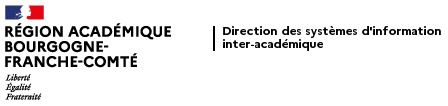 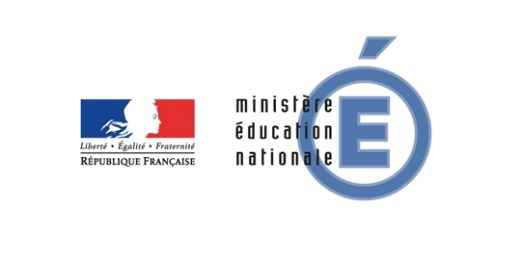 Indentification du posteIndentification du posteIndentification du posteType de recrutement : Concours INTERNEType de recrutement : Concours INTERNECatégorie : ACorps : ITRF / Ingénieurs de Recherche (IGR)Branche d’Activité Professionnelle : BAP E (Informatique, statistiques et calcul scientifique)Famille professionnelle : Ingénierie technique et de productionEmploi type : E1B42 Chef de projet ou expert en infrastructuresCorps : ITRF / Ingénieurs de Recherche (IGR)Branche d’Activité Professionnelle : BAP E (Informatique, statistiques et calcul scientifique)Famille professionnelle : Ingénierie technique et de productionEmploi type : E1B42 Chef de projet ou expert en infrastructuresCorps : ITRF / Ingénieurs de Recherche (IGR)Branche d’Activité Professionnelle : BAP E (Informatique, statistiques et calcul scientifique)Famille professionnelle : Ingénierie technique et de productionEmploi type : E1B42 Chef de projet ou expert en infrastructuresAffectationAffectationAffectationAdministrativeDSI Inter-Académique - Région académique Bourgogne Franche-ComtéDSI Inter-Académique - Région académique Bourgogne Franche-ComtéGéographiqueRectorat de l'académie de Dijon 2G rue du Gal Delaborde 21000 Dijon Rectorat de l'académie de Dijon 2G rue du Gal Delaborde 21000 Dijon MissionsMissionsMissionsPiloter la conception, le déploiement, la mise en œuvre et l'évolution d'architectures informatiques matérielles ou logicielles ; mettre en œuvre et coordonner les moyens humains nécessaires et garantir la cohérence et la pérennité de l'ensemble des moyens informatiquesPiloter la conception, le déploiement, la mise en œuvre et l'évolution d'architectures informatiques matérielles ou logicielles ; mettre en œuvre et coordonner les moyens humains nécessaires et garantir la cohérence et la pérennité de l'ensemble des moyens informatiquesPiloter la conception, le déploiement, la mise en œuvre et l'évolution d'architectures informatiques matérielles ou logicielles ; mettre en œuvre et coordonner les moyens humains nécessaires et garantir la cohérence et la pérennité de l'ensemble des moyens informatiquesEncadrement : OuiEncadrement : OuiConduite de projet : OuiActivités principalesActivités principalesActivités principales  Élaborer et piloter le déploiement des architectures des systèmes et réseaux d'information   Encadrer / Animer une équipe   Réaliser les études d'impact, le dimensionnement et le chiffrage des solutions préconisées et leur cohérence avec l'architecture existante   Assurer le respect des normes et processus définis dans le cadre du schéma directeur technique   Contrôler la fiabilité du système, la sécurité des données et définir les plans de secours   Conduire les procédures d'appel d'offres et réaliser le suivi auprès des prestataires et des fournisseurs   Intervenir en qualité d'expert dans les groupes de travail externes   Représenter l'établissement ou le service au niveau régional, national, voire international   Élaborer et piloter le déploiement des architectures des systèmes et réseaux d'information   Encadrer / Animer une équipe   Réaliser les études d'impact, le dimensionnement et le chiffrage des solutions préconisées et leur cohérence avec l'architecture existante   Assurer le respect des normes et processus définis dans le cadre du schéma directeur technique   Contrôler la fiabilité du système, la sécurité des données et définir les plans de secours   Conduire les procédures d'appel d'offres et réaliser le suivi auprès des prestataires et des fournisseurs   Intervenir en qualité d'expert dans les groupes de travail externes   Représenter l'établissement ou le service au niveau régional, national, voire international   Élaborer et piloter le déploiement des architectures des systèmes et réseaux d'information   Encadrer / Animer une équipe   Réaliser les études d'impact, le dimensionnement et le chiffrage des solutions préconisées et leur cohérence avec l'architecture existante   Assurer le respect des normes et processus définis dans le cadre du schéma directeur technique   Contrôler la fiabilité du système, la sécurité des données et définir les plans de secours   Conduire les procédures d'appel d'offres et réaliser le suivi auprès des prestataires et des fournisseurs   Intervenir en qualité d'expert dans les groupes de travail externes   Représenter l'établissement ou le service au niveau régional, national, voire international Compétences principalesCompétences principalesCompétences principalesConnaissances  Expertise du domaine   Architecture et l'environnement technique du système d'information (connaissance approfondie)   Normes d'exploitation (connaissance approfondie)   Sécurité des systèmes d'information et de communication (connaissance approfondie)  Méthodes, outils, normes et procédures de la qualité   Systèmes d'information   Performance et métrologie   Processus métiers   Marchés publics (connaissance générale)   Anglais technique (connaissance approfondie)Compétences opérationnelles  Anticiper les évolutions fonctionnelles et techniques   Modéliser et concevoir les architectures techniques du système d'information   Évaluer les risques SIC   Piloter un projet   Encadrer / Animer une équipe   Animer un réseau / un groupe  Assurer une veille technologique  Élaborer un cahier des charges   Rédiger des clauses techniques Compétences comportementales  Créativité / Sens de l'innovation   Capacité de décision   Capacité de convictionConnaissances  Expertise du domaine   Architecture et l'environnement technique du système d'information (connaissance approfondie)   Normes d'exploitation (connaissance approfondie)   Sécurité des systèmes d'information et de communication (connaissance approfondie)  Méthodes, outils, normes et procédures de la qualité   Systèmes d'information   Performance et métrologie   Processus métiers   Marchés publics (connaissance générale)   Anglais technique (connaissance approfondie)Compétences opérationnelles  Anticiper les évolutions fonctionnelles et techniques   Modéliser et concevoir les architectures techniques du système d'information   Évaluer les risques SIC   Piloter un projet   Encadrer / Animer une équipe   Animer un réseau / un groupe  Assurer une veille technologique  Élaborer un cahier des charges   Rédiger des clauses techniques Compétences comportementales  Créativité / Sens de l'innovation   Capacité de décision   Capacité de convictionConnaissances  Expertise du domaine   Architecture et l'environnement technique du système d'information (connaissance approfondie)   Normes d'exploitation (connaissance approfondie)   Sécurité des systèmes d'information et de communication (connaissance approfondie)  Méthodes, outils, normes et procédures de la qualité   Systèmes d'information   Performance et métrologie   Processus métiers   Marchés publics (connaissance générale)   Anglais technique (connaissance approfondie)Compétences opérationnelles  Anticiper les évolutions fonctionnelles et techniques   Modéliser et concevoir les architectures techniques du système d'information   Évaluer les risques SIC   Piloter un projet   Encadrer / Animer une équipe   Animer un réseau / un groupe  Assurer une veille technologique  Élaborer un cahier des charges   Rédiger des clauses techniques Compétences comportementales  Créativité / Sens de l'innovation   Capacité de décision   Capacité de convictionEnvironnement professionnelEnvironnement professionnelEnvironnement professionnelDescription du serviceLa direction des systèmes d’information de la région académique reprend l’ensemble des missions des DSI des deux académies de Besançon et Dijon avec pour objectif de générer de la valeur pour les usagers et les métiers, de renforcer l’expertise, l’efficacité, l’efficience et la réactivité de l’organisation. Ces missions s’exercent au profit des services métiers, des services déconcentrés dans les départements, des établissements scolaires.Elle porte également des missions nationales en relation avec la Direction du Numérique pour l’Éducation (DNE).Elle compte plus de 170 agents (réparties dans 9 sites de la région Bourgogne Franche-Comté) regroupés au sein de 8 départements dont 4 départements opérationnels.Description du posteLe candidat retenu sera placé sous l’autorité hiérarchique et fonctionnelle du responsable de département.Il sera amené à travailler en étroite collaboration avec les équipes des différents départements opérationnels de la DSIIA dans le respect des prescriptions de la SSI.Mais également au sein d’une communauté métier animée au niveau national (Direction du Numérique pour l’Éducation).Conditions particulières d’exerciceForte charge de travail en période de rentrée et fin d'année scolaire.Certaines activités peuvent nécessiter des interventions en dehors des heures d'ouverture du rectorat.Possibilité d'assurer des astreintes et/ou permanences.Mobilité requise pour différentes missions sur la région Bourgogne Franche-Comté (véhicule de service).Mobilité possible pour formation sur Paris ou autres académies ponctuellement.Description du serviceLa direction des systèmes d’information de la région académique reprend l’ensemble des missions des DSI des deux académies de Besançon et Dijon avec pour objectif de générer de la valeur pour les usagers et les métiers, de renforcer l’expertise, l’efficacité, l’efficience et la réactivité de l’organisation. Ces missions s’exercent au profit des services métiers, des services déconcentrés dans les départements, des établissements scolaires.Elle porte également des missions nationales en relation avec la Direction du Numérique pour l’Éducation (DNE).Elle compte plus de 170 agents (réparties dans 9 sites de la région Bourgogne Franche-Comté) regroupés au sein de 8 départements dont 4 départements opérationnels.Description du posteLe candidat retenu sera placé sous l’autorité hiérarchique et fonctionnelle du responsable de département.Il sera amené à travailler en étroite collaboration avec les équipes des différents départements opérationnels de la DSIIA dans le respect des prescriptions de la SSI.Mais également au sein d’une communauté métier animée au niveau national (Direction du Numérique pour l’Éducation).Conditions particulières d’exerciceForte charge de travail en période de rentrée et fin d'année scolaire.Certaines activités peuvent nécessiter des interventions en dehors des heures d'ouverture du rectorat.Possibilité d'assurer des astreintes et/ou permanences.Mobilité requise pour différentes missions sur la région Bourgogne Franche-Comté (véhicule de service).Mobilité possible pour formation sur Paris ou autres académies ponctuellement.Description du serviceLa direction des systèmes d’information de la région académique reprend l’ensemble des missions des DSI des deux académies de Besançon et Dijon avec pour objectif de générer de la valeur pour les usagers et les métiers, de renforcer l’expertise, l’efficacité, l’efficience et la réactivité de l’organisation. Ces missions s’exercent au profit des services métiers, des services déconcentrés dans les départements, des établissements scolaires.Elle porte également des missions nationales en relation avec la Direction du Numérique pour l’Éducation (DNE).Elle compte plus de 170 agents (réparties dans 9 sites de la région Bourgogne Franche-Comté) regroupés au sein de 8 départements dont 4 départements opérationnels.Description du posteLe candidat retenu sera placé sous l’autorité hiérarchique et fonctionnelle du responsable de département.Il sera amené à travailler en étroite collaboration avec les équipes des différents départements opérationnels de la DSIIA dans le respect des prescriptions de la SSI.Mais également au sein d’une communauté métier animée au niveau national (Direction du Numérique pour l’Éducation).Conditions particulières d’exerciceForte charge de travail en période de rentrée et fin d'année scolaire.Certaines activités peuvent nécessiter des interventions en dehors des heures d'ouverture du rectorat.Possibilité d'assurer des astreintes et/ou permanences.Mobilité requise pour différentes missions sur la région Bourgogne Franche-Comté (véhicule de service).Mobilité possible pour formation sur Paris ou autres académies ponctuellement.ContactsContactsContactsDSI inter-académiquece.dsi@region-academique-bourgogne-franche-comte.fr / 03 81 65 49 65DSI inter-académiquece.dsi@region-academique-bourgogne-franche-comte.fr / 03 81 65 49 65DSI inter-académiquece.dsi@region-academique-bourgogne-franche-comte.fr / 03 81 65 49 65